CALCIO A CINQUESOMMARIOSOMMARIO	1COMUNICAZIONI DELLA F.I.G.C.	1COMUNICAZIONI DELLA L.N.D.	1COMUNICAZIONI DELLA DIVISIONE CALCIO A CINQUE	1COMUNICAZIONI DEL COMITATO REGIONALE MARCHE	1COMUNICAZIONI DELLA F.I.G.C.COMUNICAZIONI DELLA L.N.D.COMUNICAZIONI DELLA DIVISIONE CALCIO A CINQUECOMUNICAZIONI DEL COMITATO REGIONALE MARCHEPer tutte le comunicazioni con la Segreteria del Calcio a Cinque - richieste di variazione gara comprese - è attiva la casella e-mail c5marche@lnd.it; si raccomandano le Società di utilizzare la casella e-mail comunicata all'atto dell'iscrizione per ogni tipo di comunicazione verso il Comitato Regionale Marche. SPOSTAMENTO GARENon saranno rinviate gare a data da destinarsi. Tutte le variazioni che non rispettano la consecutio temporum data dal calendario ufficiale non saranno prese in considerazione. (es. non può essere accordato lo spostamento della quarta giornata di campionato prima della terza o dopo la quinta).Le variazione dovranno pervenire alla Segreteria del Calcio a Cinque esclusivamente tramite mail (c5marche@lnd.it) con tutta la documentazione necessaria, compreso l’assenso della squadra avversaria, inderogabilmente  entro le ore 23:59 del martedì antecedente la gara o entro le 72 ore in caso di turno infrasettimanale.Per il cambio del campo di giuoco e la variazione di inizio gara che non supera i 30 minuti non è necessaria la dichiarazione di consenso della squadra avversaria.GIRONI TORNEI ATTIVITA’ DI BASE ESORDIENTI E PULCINI CALCIO A CINQUE FASE PRIMAVERILEESORDIENTI CALCIO A CINQUEGIRONE “A” (gestito dalla Delegazione Provinciale di Pesaro)943510 	A.S.D. AMICI DEL CENTROSOCIO SP.163416 	sq.B   	AMICI DEL CENTROSOCIOsq.B180415	sq.B   	BULDOG T.N.T. LUCREZIsq.B700443 	A.S.   	BULDOG T.N.T. LUCREZIA   700235 	A.S.D. CALCIO A 5 CORINALDO     700364 	SSDARL ITALSERVICE C5           919710 	A.S.D. POL.CAGLI SPORT ASSOCIATI952233 	S.S.D. SPORTFLY ARL 20600 	U.S.   	TAVERNELLE               GIRONE “B” (gestito dalla Delegazione Provinciale di Macerata)935626 	C.S.   	BORGO ROSSELLI A.S.D.    700464 	A.S.D. CALDAROLA G.N.C.          80699 	A.S.D. CANTINE RIUNITE CSI      936188 	S.S.D. FIGHT BULLS CORRIDONIA949719 	A.S.D. GLS DORICA AN.UR          917678 	A.S.D. GROTTACCIA 2005           77579 	A.S.D. RECANATI CALCIO A 5      954913 	A.S.D. UNITED CIVITANOVA        954027 	POL.D. VIRTUS FORTITUDO 1950 SSD PULCINI CALCIO A CINQUEGIRONE “A” (gestito dalla Delegazione Provinciale di Pesaro)943510 	A.S.D. AMICI DEL CENTROSOCIO SP.163416 	sq.B   AMICI DEL CENTROSOCIOsq.B700443 	A.S.   BULDOG T.N.T. LUCREZIA   945275 	A.S.D. CARISSIMI 2016           700364 	SSDARL ITALSERVICE C5           952233 	S.S.D. SPORTFLY ARL 20600 	U.S.   TAVERNELLE               GIRONE “B” (gestito dalla Delegazione Provinciale di Macerata)932889 	A.S.D. ACLI MANTOVANI CALCIO A 5 80699 	A.S.D. CANTINE RIUNITE CSI      936188 	S.S.D. FIGHT BULLS CORRIDONIA    77579 	A.S.D. RECANATI CALCIO A 5      954913 	A.S.D. UNITED CIVITANOVA        I Tornei della Fase Primaverile Esordienti e Pulcini Calcio a Cinque avranno inizio DOMENICA 12 FEBRBAIO 2023.NOTIZIE SU ATTIVITA’ AGONISTICACALCIO A CINQUE SERIE C2VARIAZIONI AL PROGRAMMA GAREGIRONE BCALCIO A CINQUE SERIE DVARIAZIONI AL PROGRAMMA GAREGIRONE EREGIONALE CALCIO A 5 FEMMINILEVARIAZIONI AL PROGRAMMA GAREGIRONE AUNDER 17 C5 REGIONALI MASCHILIVARIAZIONI AL PROGRAMMA GAREGIRONE SAGIRONE SBUNDER 15 C5 REGIONALI MASCHILIVARIAZIONI AL PROGRAMMA GAREGIRONE GGIRONE SB*     *     *ORARIO UFFICIL’orario di apertura degli uffici del Comitato Regionale Marche è il seguente:E’ comunque attivo durante i suddetti orari, salvo assenza degli addetti, anche il servizio telefonico ai seguenti numeri:Ufficio Segreteria		071/28560404Ufficio Amministrazione	071/28560322 Ufficio Tesseramento 	071/28560408 Ufficio Emissione Tessere	071/28560401Pubblicato in Ancona ed affisso all’albo del Comitato Regionale Marche il 03/02/2023.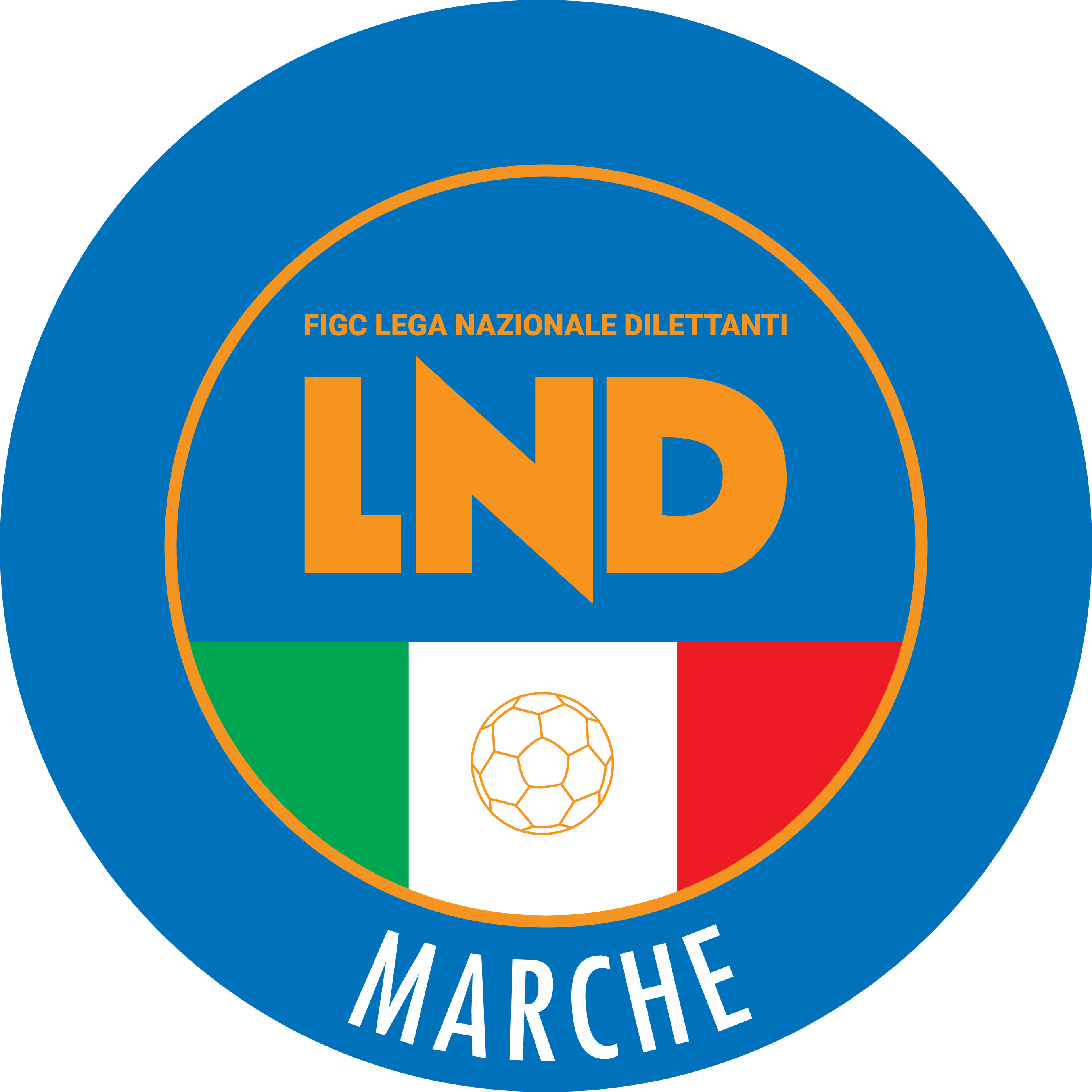 Federazione Italiana Giuoco CalcioLega Nazionale DilettantiCOMITATO REGIONALE MARCHEVia Schiavoni, snc - 60131 ANCONACENTRALINO: 071 285601 - FAX: 071 28560403sito internet: marche.lnd.ite-mail: c5marche@lnd.itpec: c5marche@pec.figcmarche.itTelegram: https://t.me/lndmarchec5Stagione Sportiva 2022/2023Comunicato Ufficiale N° 87 del 03/02/2023Stagione Sportiva 2022/2023Comunicato Ufficiale N° 87 del 03/02/2023Data GaraN° Gior.Squadra 1Squadra 2Data Orig.Ora Var.Ora Orig.Impianto13/02/20235 RSERRALTACASTELBELLINO CALCIO A 510/02/202321:4522:00Data GaraN° Gior.Squadra 1Squadra 2Data Orig.Ora Var.Ora Orig.Impianto10/02/20234 RBOCASTRUM UNITEDATLETICO ASCOLI 200012/02/202321:3020:1515/02/20234 RAMICI 84BOCASTRUM UNITED17/02/202320:1521:00Data GaraN° Gior.Squadra 1Squadra 2Data Orig.Ora Var.Ora Orig.Impianto15/02/20232 RRIPABERARDALABELSYSTEM POTENZAPICENA17/02/202321:3021:00Data GaraN° Gior.Squadra 1Squadra 2Data Orig.Ora Var.Ora Orig.Impianto11/02/20232 ACALCIO A 5 CORINALDOAUDAX 1970 S.ANGELO11/02/202318:3016:00CAMPO DI C5 ENTRO SCUOLA EL.RE CORINALDO VIA BORGO DI SOTTO18/03/20236 ACALCIO A 5 CORINALDOCSI GAUDIO16:00PALASPORT CASTELLEONE DI SUASA VIA ROSSINIData GaraN° Gior.Squadra 1Squadra 2Data Orig.Ora Var.Ora Orig.Impianto07/02/20231 ADAMIANI E GATTI ASCOLIOSIMO FIVE04/02/202318:4519:0025/02/20233 ADAMIANI E GATTI ASCOLIMONTELUPONE CALCIO A 516:0019:00PALESTRA C5 "MONTICELLI" ASCOLI PICENO VIA DELL IRISData GaraN° Gior.Squadra 1Squadra 2Data Orig.Ora Var.Ora Orig.Impianto05/02/20231 AC.U.S. MACERATA CALCIO A5DAMIANI E GATTI ASCOLI04/02/202315:00CAMPO CUS MACERATA (COPERTO) MACERATA VIA VALERIOData GaraN° Gior.Squadra 1Squadra 2Data Orig.Ora Var.Ora Orig.Impianto04/02/20231 ACSI GAUDIOA.V.I.S. RIPATRANSONE17:0015:3018/02/20232 AVIRTUS FORTITUDO 1950 SSDC.U.S. ANCONA11/02/202317:0016:0025/02/20233 AC.U.S. ANCONAFOOTBALLCLUBREAL MONTALTO26/02/202317:3011:00GIORNOMATTINOPOMERIGGIOLunedìchiuso15.00 – 17.00Martedì10.00 – 12.00chiusoMercoledìchiusochiusoGiovedì10,00 – 12.00 chiusoVenerdìchiusochiusoIl Responsabile Regionale Calcio a Cinque(Marco Capretti)Il Presidente(Ivo Panichi)